TEMA: ONTHOU JESUS!Wat was jou hoogtepunte van 2014? Hopelik was Kersdag darem een... Wat was die ander?En jou laagtepunte? Wat gaan jy onthou van 2014? Want onthou is tog so belangrik!Ons herinneringe, ons ‘memories’ vorm wie ons is – die goeie en die slegte herinneringe. Ons leer daaruit, ons anker ons daarin, ons vind ons identiteit in wat ons onthou. As ons deur goeie tye gaan, wil ons dit vasbind sodat ons dit kan onthou – dink maar net aan al die miljoene foto’s wat almal van ons het. En as ons deur slegte tye gaan, gryp ons vas aan ons goeie herinneringe om ons daardeur te dra.Wat onthou jy? Wat vorm jou? Waaraan hou jy vas?Kom ons lees bietjie weer die Kersverhaal:LUKAS 2:1-20Gedurende daardie tyd het die Romeinse keiser Augustus ’n bevel uitgevaardig dat ’n sensus deur die hele Romeinse Ryk gehou moes word. 2Dit was die eerste sensus wat gehou is toe Sirenius goewerneur van Sirië was.3Almal het teruggegaan na hulle eie dorpe om vir die sensus te registreer. 4En omdat Josef ’n afstammeling van koning Dawid was, moes hy na Betlehem, Dawid se tuisdorp, gaan. 5Hy het vanaf die dorp Nasaret in Galilea vertrek. Hy het sy verloofde, Maria, wat teen dié tyd ver swanger was, saamgeneem. 6Terwyl hulle daar was, het die tyd aangebreek dat haar kind gebore moes word. 7Sy het geboorte gegee aan haar eerste Kind, ’n seun. Sy het Hom in doeke toegedraai en Hom in ’n krip neergelê omdat daar vir hulle geen plek in die herberg was nie.8Daardie nag was daar skaapwagters wat in die veld buite die dorpie hulle skape opgepas het. 9Skielik het ’n engel van die Here tussen hulle verskyn en die glans van die Here se majesteit het om hulle geskyn. Hulle het vreeslik bang geword, 10maar die engel het hulle gerusgestel: “Moenie bang wees nie!” het hy gesê. “Ek bring vir julle goeie nuus wat groot blydskap vir almal inhou! 11Die Verlosser – ja, die Messias, die Here – is vannag in Betlehem, die tuisdorp van Dawid, gebore! 12En dit is hoe julle Hom sal herken: Julle sal ’n Kindjie vind wat in ’n krip lê en in doeke toegedraai is!”13Skielik was daar saam met die engel ’n groot menigte ander engele, ’n leërskare uit die hemel, wat God prys: 14“Eer aan God in die hoogste hemel, en vrede op aarde vir almalin wie Hy ’n welbehae het.” 15Toe die engele teruggegaan het na die hemel, sê die skaapwagters vir mekaar: “Kom ons gaan Betlehem toe om te sien watter wonderlike ding gebeur het, soos die Here dit aan ons bekendgemaak het.” 16Hulle het toe na die dorp toe gehardloop en vir Maria en Josef gekry, en die Kindjie wat in die krip lê. 17Toe het die skaapwagters vir almal gaan vertel wat gebeur het, en wat die engel vir hulle oor die Kindjie gesê het.18Almal wat die skaapwagters se verhaal gehoor het, was verbaas, 19maar Maria het stilweg hierdie dinge in haar hart bewaar en dikwels daaroor nagedink. 20Die skaapwagters het teruggegaan na die veld en hulle kuddes terwyl hulle God loof en prys oor wat die engele vir hulle vertel het, en omdat hulle die Kind gesien het, net soos die engel gesê het.Hoor weer vers 18 en 19:NLV: 18Almal wat die skaapwagters se verhaal gehoor het, was verbaas, 19maar Maria het stilweg hierdie dinge in haar hart bewaar en dikwels daaroor nagedink.Maar Maria..... Het die “maar” julle ook getref? Hoekom “maar”? En ja, in die oorspronklike is dit ook “maar”. Twee reaksies – die mense reageer op een manier, MAAR Maria reageer op ’n ander manier. Hoe reageer jy op Kersfees?Aan die een kant het jy die skaapwagters en die mense vir wie hulle hulle verhaal vertel. Hulle was verbaas, verstom, oorweldig. Emosioneel was hulle op ’n hoogtepunt! Vreugde, blydskap, kan nie die glimlag van my gesig afvee nie en dan ... en dan ... NIKS! Dan gaan ek maar net weer aan soos altyd, dan hoor ons nie weer van die skaapwagters en almal wat verbaas was nie. Hulle verdwyn eenvoudig in die massas in...Is dit ek en jy? Kersfees is ’n groot hoogtepunt vir ons. Ons geniet dit om die Kersverhaal te hoor. Dis so lekker om Kersliedjies te sing. Dis so wonderlik om saam met familie fees te vier. Ons loop almal met glimlagte op ons gesig rond. Dis so maklik om vir ons kinders en ander mense te vertel van Jesus se geboorte en wat dit beteken. En dan ... En dan ... Dan kom 2015 en ons verdwyn maar net in die massas in. Oor ’n week, oor twee weke is ons emosies afgeblaas. Dan loop ons weer rond met fronse en is ons weer negatief oor alles. Dan gaan ons maar net weer aan soos in November 2014. Ons gaan maar net aan asof Kersfees nooit gebeur het nie, asof dit maar net ’n kort onderbreking in my gewone sukkellewe is. Soos die herders en almal wat na hulle geluister het....MAAR MARIA ... maar Maria het stilweg hierdie dinge in haar hart bewaar en dikwels daaroor nagedink.Maria was anders. Sy het nie Kersliedjies gesing en dan maar aangegaan met haar lewe nie. Sy het nie lekker partytjie gehou en dan maar net aangegaan asof niks gebeur het nie. Sy het dit wat gebeur het in haar hart bewaar. Die Griekse woord vir bewaar is:  suntêreoo 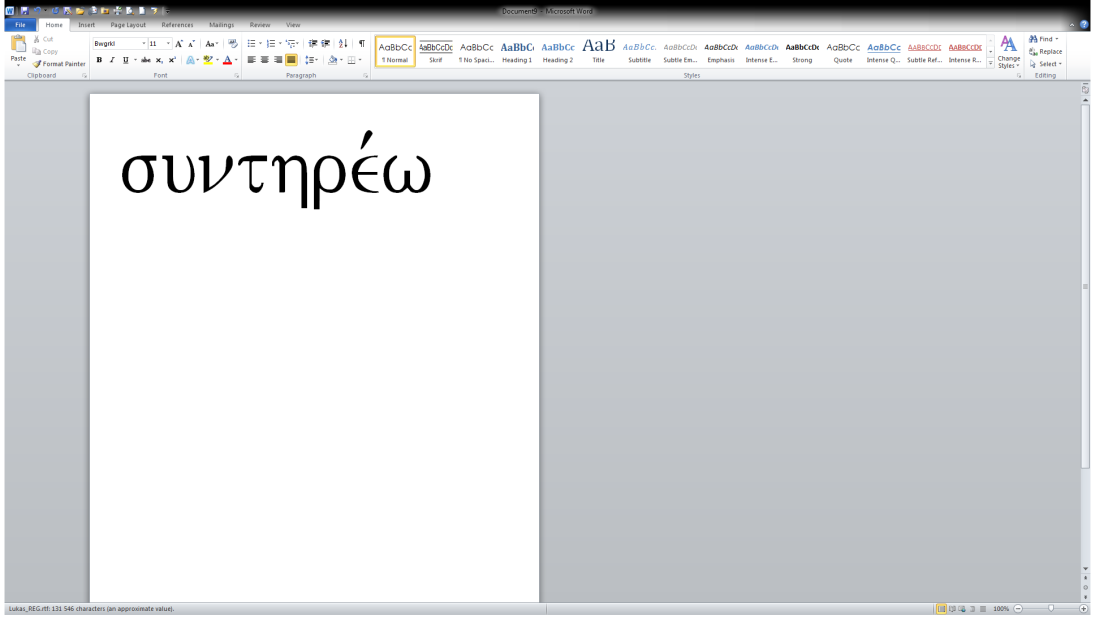 Dit beteken letterlik “om moeite te doen om iets so te onthou dat ek heeltyd daaraan kan dink en dit kan gebruik”. Dis nie die onthou van skoolgeskiedenis nie. Julle ken mos daardie onthou wat net vir die eksamen is en direk daarna het ek dit klaar vergeet... Dis die herders se manier van onthou...Dis ook nie die onthou van my vrou se verjaarsdag onthou nie ... Daardie dink een keer ’n jaar daar aan, koop ’n geskenkie en gaan dan aan - onthou.Nee, hierdie is soos jy jou vrou se naam onthou (of behoort te onthou) – altyd in jou gedagtes, altyd reg om te gebruik, selfs al is jy nie by haar nie dink jy aan haar en wat jy vir haar kan doen.Maria het nie emosioneel meegesleur geraak en dan vergeet nie. Sy het emosioneel meegesleur geraak en dit BEWAAR! Maar meer as net BEWAAR, sy het “dikwels daaroor nagedink”. Wat beteken dit?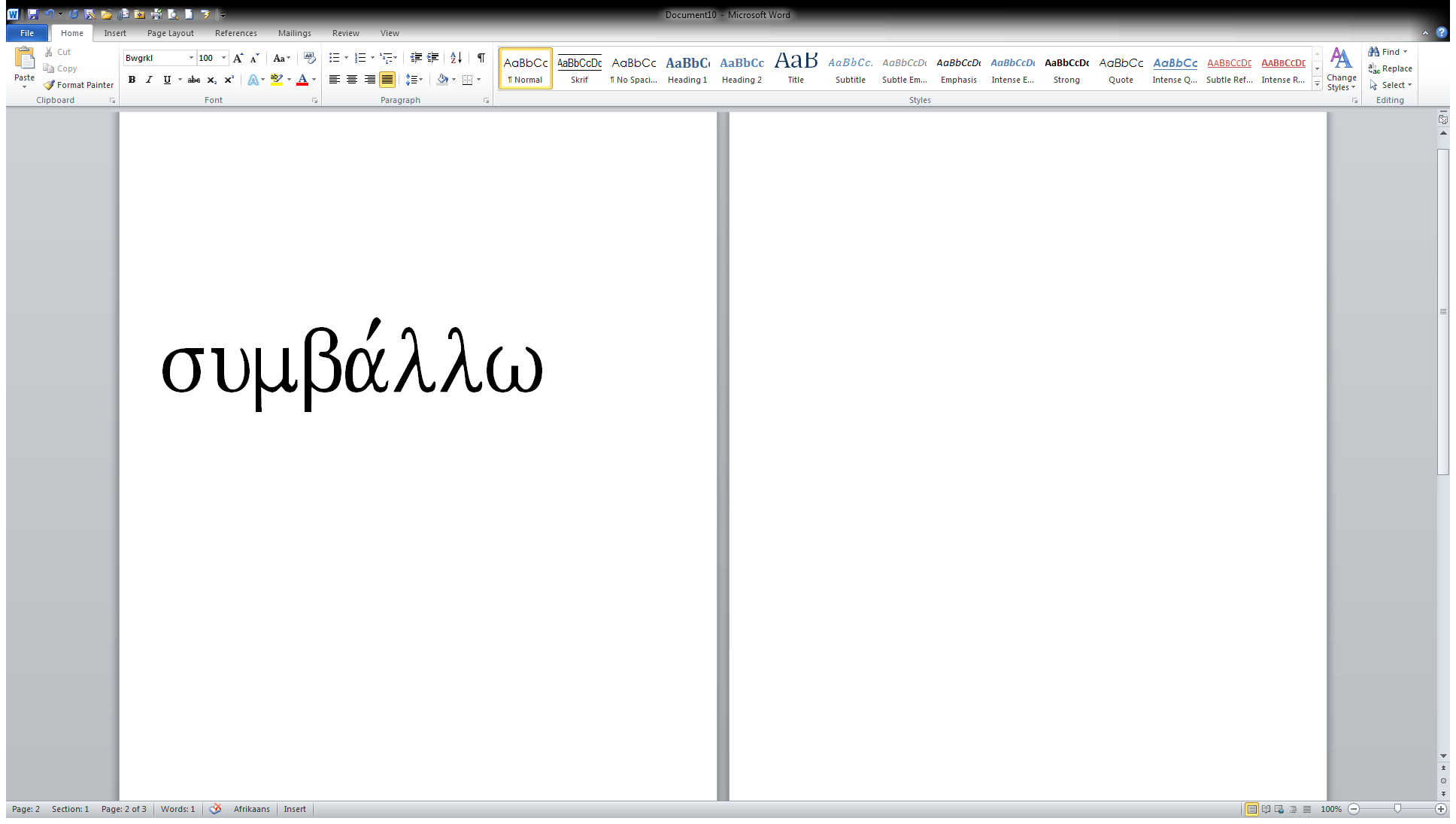 Wel, kom ons leer weer Grieks! Die woord is: sumbalooDit beteken letterlik: “om mooi te dink oor die implikasies van ’n saak”. Nie net ‘oe, dit was lekker, kom ons gaan aan’ nie. Nee, dis meer “wat beteken dit vir my en hoe verander dit my lewe”.Wat beteken Kersfees vir jou en hoe verander dit jou lewe?Want dit behoort tog ons hele lewe te verander. Hoe kan ek dieselfde wees as ek onthou dat God mens geword het vir my? Hoe kan ek dieselfde wees as ek onthou dat my sondes vergewe is en dit maak my God se kind? Hoe kan ek op die ou manier aangaan as ek onthou dat ek net een werk op aarde het – wees my dissipel? Hoe kan ek in Januarie aangaan asof daar nie ’n Kersfees en ’n kind in ’n krip en ’n geskenk vir my is nie?Dit sal darem verskriklik wees om voluit Kersfees te vier en dan ’n maand later te leef asof Jesus nie die belangrikste in my lewe is nie.....Gaan jy in 2015 Kersfees onthou? Gaan dit wat met Kersfees gebeur het heeltyd voor in my gedagtes wees? Gaan ek elke dag dink oor die implikasies vir my lewe?Meeste gaan nie. Meeste gaan aan asof niks gebeur het nie. Maar... Maar Maria... Kan ek sê: Maar jy?Onthou jy God? Hy onthou jou! Hoor wat sê Jesaja 49:15-16:15“Kan ’n ma die baba vergeet wat aan haar bors drink? Kan sy geen medelye hê oor die kind wat sy in die wêreld gebring het nie? Selfs al sou dit tog moontlik wees, Ék sal jou nie vergeet nie! 16Kyk, Ek het jou naam in my hand gegraveer.Amen.